様式第1号(第9条・第11条関係)排水設備計画確認申請書兼排水設備工事調書兼排水設備等工事完了届下野市下水道事業　下野市長　　　　　　　　　　様排水設備計画確認申請書兼排水設備工事調書兼排水設備等工事完了届下野市下水道事業　下野市長　　　　　　　　　　様排水設備計画確認申請書兼排水設備工事調書兼排水設備等工事完了届下野市下水道事業　下野市長　　　　　　　　　　様排水設備計画確認申請書兼排水設備工事調書兼排水設備等工事完了届下野市下水道事業　下野市長　　　　　　　　　　様排水設備計画確認申請書兼排水設備工事調書兼排水設備等工事完了届下野市下水道事業　下野市長　　　　　　　　　　様排水設備計画確認申請書兼排水設備工事調書兼排水設備等工事完了届下野市下水道事業　下野市長　　　　　　　　　　様排水設備計画確認申請書兼排水設備工事調書兼排水設備等工事完了届下野市下水道事業　下野市長　　　　　　　　　　様排水設備計画確認申請書兼排水設備工事調書兼排水設備等工事完了届下野市下水道事業　下野市長　　　　　　　　　　様課長課長課長課長補佐課長補佐リーダー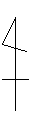 　　　注意　実施について原設計と相違ができた場合は、必ず変更図を記入すること。排水設備計画確認申請書兼排水設備工事調書兼排水設備等工事完了届下野市下水道事業　下野市長　　　　　　　　　　様排水設備計画確認申請書兼排水設備工事調書兼排水設備等工事完了届下野市下水道事業　下野市長　　　　　　　　　　様排水設備計画確認申請書兼排水設備工事調書兼排水設備等工事完了届下野市下水道事業　下野市長　　　　　　　　　　様排水設備計画確認申請書兼排水設備工事調書兼排水設備等工事完了届下野市下水道事業　下野市長　　　　　　　　　　様排水設備計画確認申請書兼排水設備工事調書兼排水設備等工事完了届下野市下水道事業　下野市長　　　　　　　　　　様排水設備計画確認申請書兼排水設備工事調書兼排水設備等工事完了届下野市下水道事業　下野市長　　　　　　　　　　様排水設備計画確認申請書兼排水設備工事調書兼排水設備等工事完了届下野市下水道事業　下野市長　　　　　　　　　　様排水設備計画確認申請書兼排水設備工事調書兼排水設備等工事完了届下野市下水道事業　下野市長　　　　　　　　　　様　　　注意　実施について原設計と相違ができた場合は、必ず変更図を記入すること。排水設備計画確認申請書兼排水設備工事調書兼排水設備等工事完了届下野市下水道事業　下野市長　　　　　　　　　　様排水設備計画確認申請書兼排水設備工事調書兼排水設備等工事完了届下野市下水道事業　下野市長　　　　　　　　　　様排水設備計画確認申請書兼排水設備工事調書兼排水設備等工事完了届下野市下水道事業　下野市長　　　　　　　　　　様排水設備計画確認申請書兼排水設備工事調書兼排水設備等工事完了届下野市下水道事業　下野市長　　　　　　　　　　様排水設備計画確認申請書兼排水設備工事調書兼排水設備等工事完了届下野市下水道事業　下野市長　　　　　　　　　　様排水設備計画確認申請書兼排水設備工事調書兼排水設備等工事完了届下野市下水道事業　下野市長　　　　　　　　　　様排水設備計画確認申請書兼排水設備工事調書兼排水設備等工事完了届下野市下水道事業　下野市長　　　　　　　　　　様排水設備計画確認申請書兼排水設備工事調書兼排水設備等工事完了届下野市下水道事業　下野市長　　　　　　　　　　様　　　注意　実施について原設計と相違ができた場合は、必ず変更図を記入すること。排水設備計画確認申請書兼排水設備工事調書兼排水設備等工事完了届下野市下水道事業　下野市長　　　　　　　　　　様排水設備計画確認申請書兼排水設備工事調書兼排水設備等工事完了届下野市下水道事業　下野市長　　　　　　　　　　様排水設備計画確認申請書兼排水設備工事調書兼排水設備等工事完了届下野市下水道事業　下野市長　　　　　　　　　　様排水設備計画確認申請書兼排水設備工事調書兼排水設備等工事完了届下野市下水道事業　下野市長　　　　　　　　　　様排水設備計画確認申請書兼排水設備工事調書兼排水設備等工事完了届下野市下水道事業　下野市長　　　　　　　　　　様排水設備計画確認申請書兼排水設備工事調書兼排水設備等工事完了届下野市下水道事業　下野市長　　　　　　　　　　様排水設備計画確認申請書兼排水設備工事調書兼排水設備等工事完了届下野市下水道事業　下野市長　　　　　　　　　　様排水設備計画確認申請書兼排水設備工事調書兼排水設備等工事完了届下野市下水道事業　下野市長　　　　　　　　　　様　　　注意　実施について原設計と相違ができた場合は、必ず変更図を記入すること。年　　月　　日年　　月　　日年　　月　　日年　　月　　日年　　月　　日年　　月　　日年　　月　　日年　　月　　日年　　月　　日年　　月　　日年　　月　　日年　　月　　日年　　月　　日年　　月　　日年　　月　　日年　　月　　日年　　月　　日年　　月　　日年　　月　　日年　　月　　日　　　注意　実施について原設計と相違ができた場合は、必ず変更図を記入すること。申請者申請者住所工事区分1234新規の新設浄化槽等廃止の新設既存排水設備の増設既存排水設備の改造新規の新設浄化槽等廃止の新設既存排水設備の増設既存排水設備の改造新規の新設浄化槽等廃止の新設既存排水設備の増設既存排水設備の改造新規の新設浄化槽等廃止の新設既存排水設備の増設既存排水設備の改造処理区1　公共下水道2　特環下水道3　農業集落排水(　　　　　　　　)1　公共下水道2　特環下水道3　農業集落排水(　　　　　　　　)1　公共下水道2　特環下水道3　農業集落排水(　　　　　　　　)1　公共下水道2　特環下水道3　農業集落排水(　　　　　　　　)1　公共下水道2　特環下水道3　農業集落排水(　　　　　　　　)　　　注意　実施について原設計と相違ができた場合は、必ず変更図を記入すること。申請者申請者住所工事区分1234新規の新設浄化槽等廃止の新設既存排水設備の増設既存排水設備の改造新規の新設浄化槽等廃止の新設既存排水設備の増設既存排水設備の改造新規の新設浄化槽等廃止の新設既存排水設備の増設既存排水設備の改造新規の新設浄化槽等廃止の新設既存排水設備の増設既存排水設備の改造処理区1　公共下水道2　特環下水道3　農業集落排水(　　　　　　　　)1　公共下水道2　特環下水道3　農業集落排水(　　　　　　　　)1　公共下水道2　特環下水道3　農業集落排水(　　　　　　　　)1　公共下水道2　特環下水道3　農業集落排水(　　　　　　　　)1　公共下水道2　特環下水道3　農業集落排水(　　　　　　　　)　　　注意　実施について原設計と相違ができた場合は、必ず変更図を記入すること。申請者申請者ふりがな氏名工事区分1234新規の新設浄化槽等廃止の新設既存排水設備の増設既存排水設備の改造新規の新設浄化槽等廃止の新設既存排水設備の増設既存排水設備の改造新規の新設浄化槽等廃止の新設既存排水設備の増設既存排水設備の改造新規の新設浄化槽等廃止の新設既存排水設備の増設既存排水設備の改造処理区1　公共下水道2　特環下水道3　農業集落排水(　　　　　　　　)1　公共下水道2　特環下水道3　農業集落排水(　　　　　　　　)1　公共下水道2　特環下水道3　農業集落排水(　　　　　　　　)1　公共下水道2　特環下水道3　農業集落排水(　　　　　　　　)1　公共下水道2　特環下水道3　農業集落排水(　　　　　　　　)　　　注意　実施について原設計と相違ができた場合は、必ず変更図を記入すること。申請者申請者ふりがな氏名工事区分1234新規の新設浄化槽等廃止の新設既存排水設備の増設既存排水設備の改造新規の新設浄化槽等廃止の新設既存排水設備の増設既存排水設備の改造新規の新設浄化槽等廃止の新設既存排水設備の増設既存排水設備の改造新規の新設浄化槽等廃止の新設既存排水設備の増設既存排水設備の改造処理区1　公共下水道2　特環下水道3　農業集落排水(　　　　　　　　)1　公共下水道2　特環下水道3　農業集落排水(　　　　　　　　)1　公共下水道2　特環下水道3　農業集落排水(　　　　　　　　)1　公共下水道2　特環下水道3　農業集落排水(　　　　　　　　)1　公共下水道2　特環下水道3　農業集落排水(　　　　　　　　)　　　注意　実施について原設計と相違ができた場合は、必ず変更図を記入すること。申請者申請者TEL工事区分1234新規の新設浄化槽等廃止の新設既存排水設備の増設既存排水設備の改造新規の新設浄化槽等廃止の新設既存排水設備の増設既存排水設備の改造新規の新設浄化槽等廃止の新設既存排水設備の増設既存排水設備の改造新規の新設浄化槽等廃止の新設既存排水設備の増設既存排水設備の改造処理区1　公共下水道2　特環下水道3　農業集落排水(　　　　　　　　)1　公共下水道2　特環下水道3　農業集落排水(　　　　　　　　)1　公共下水道2　特環下水道3　農業集落排水(　　　　　　　　)1　公共下水道2　特環下水道3　農業集落排水(　　　　　　　　)1　公共下水道2　特環下水道3　農業集落排水(　　　　　　　　)　　　注意　実施について原設計と相違ができた場合は、必ず変更図を記入すること。申請者申請者TEL工事区分1234新規の新設浄化槽等廃止の新設既存排水設備の増設既存排水設備の改造新規の新設浄化槽等廃止の新設既存排水設備の増設既存排水設備の改造新規の新設浄化槽等廃止の新設既存排水設備の増設既存排水設備の改造新規の新設浄化槽等廃止の新設既存排水設備の増設既存排水設備の改造処理区1　公共下水道2　特環下水道3　農業集落排水(　　　　　　　　)1　公共下水道2　特環下水道3　農業集落排水(　　　　　　　　)1　公共下水道2　特環下水道3　農業集落排水(　　　　　　　　)1　公共下水道2　特環下水道3　農業集落排水(　　　　　　　　)1　公共下水道2　特環下水道3　農業集落排水(　　　　　　　　)　　　注意　実施について原設計と相違ができた場合は、必ず変更図を記入すること。設置場所設置場所設置場所使用水1　水道水(水栓番号：　　　　 )2　水道水と井戸水併用 　　　　(水栓番号：　　　　 ) 　(井戸水メーター：　　　　 )3　井戸水(メーター：　　　　 )1　水道水(水栓番号：　　　　 )2　水道水と井戸水併用 　　　　(水栓番号：　　　　 ) 　(井戸水メーター：　　　　 )3　井戸水(メーター：　　　　 )1　水道水(水栓番号：　　　　 )2　水道水と井戸水併用 　　　　(水栓番号：　　　　 ) 　(井戸水メーター：　　　　 )3　井戸水(メーター：　　　　 )1　水道水(水栓番号：　　　　 )2　水道水と井戸水併用 　　　　(水栓番号：　　　　 ) 　(井戸水メーター：　　　　 )3　井戸水(メーター：　　　　 )1　水道水(水栓番号：　　　　 )2　水道水と井戸水併用 　　　　(水栓番号：　　　　 ) 　(井戸水メーター：　　　　 )3　井戸水(メーター：　　　　 )1　水道水(水栓番号：　　　　 )2　水道水と井戸水併用 　　　　(水栓番号：　　　　 ) 　(井戸水メーター：　　　　 )3　井戸水(メーター：　　　　 )1　水道水(水栓番号：　　　　 )2　水道水と井戸水併用 　　　　(水栓番号：　　　　 ) 　(井戸水メーター：　　　　 )3　井戸水(メーター：　　　　 )1　水道水(水栓番号：　　　　 )2　水道水と井戸水併用 　　　　(水栓番号：　　　　 ) 　(井戸水メーター：　　　　 )3　井戸水(メーター：　　　　 )戸数・人数戸　人　戸　人　　　　注意　実施について原設計と相違ができた場合は、必ず変更図を記入すること。設置場所設置場所設置場所使用水1　水道水(水栓番号：　　　　 )2　水道水と井戸水併用 　　　　(水栓番号：　　　　 ) 　(井戸水メーター：　　　　 )3　井戸水(メーター：　　　　 )1　水道水(水栓番号：　　　　 )2　水道水と井戸水併用 　　　　(水栓番号：　　　　 ) 　(井戸水メーター：　　　　 )3　井戸水(メーター：　　　　 )1　水道水(水栓番号：　　　　 )2　水道水と井戸水併用 　　　　(水栓番号：　　　　 ) 　(井戸水メーター：　　　　 )3　井戸水(メーター：　　　　 )1　水道水(水栓番号：　　　　 )2　水道水と井戸水併用 　　　　(水栓番号：　　　　 ) 　(井戸水メーター：　　　　 )3　井戸水(メーター：　　　　 )1　水道水(水栓番号：　　　　 )2　水道水と井戸水併用 　　　　(水栓番号：　　　　 ) 　(井戸水メーター：　　　　 )3　井戸水(メーター：　　　　 )1　水道水(水栓番号：　　　　 )2　水道水と井戸水併用 　　　　(水栓番号：　　　　 ) 　(井戸水メーター：　　　　 )3　井戸水(メーター：　　　　 )1　水道水(水栓番号：　　　　 )2　水道水と井戸水併用 　　　　(水栓番号：　　　　 ) 　(井戸水メーター：　　　　 )3　井戸水(メーター：　　　　 )1　水道水(水栓番号：　　　　 )2　水道水と井戸水併用 　　　　(水栓番号：　　　　 ) 　(井戸水メーター：　　　　 )3　井戸水(メーター：　　　　 )戸数・人数戸　人　戸　人　　　　注意　実施について原設計と相違ができた場合は、必ず変更図を記入すること。家屋所有者承諾書家屋所有者承諾書住所使用水1　水道水(水栓番号：　　　　 )2　水道水と井戸水併用 　　　　(水栓番号：　　　　 ) 　(井戸水メーター：　　　　 )3　井戸水(メーター：　　　　 )1　水道水(水栓番号：　　　　 )2　水道水と井戸水併用 　　　　(水栓番号：　　　　 ) 　(井戸水メーター：　　　　 )3　井戸水(メーター：　　　　 )1　水道水(水栓番号：　　　　 )2　水道水と井戸水併用 　　　　(水栓番号：　　　　 ) 　(井戸水メーター：　　　　 )3　井戸水(メーター：　　　　 )1　水道水(水栓番号：　　　　 )2　水道水と井戸水併用 　　　　(水栓番号：　　　　 ) 　(井戸水メーター：　　　　 )3　井戸水(メーター：　　　　 )1　水道水(水栓番号：　　　　 )2　水道水と井戸水併用 　　　　(水栓番号：　　　　 ) 　(井戸水メーター：　　　　 )3　井戸水(メーター：　　　　 )1　水道水(水栓番号：　　　　 )2　水道水と井戸水併用 　　　　(水栓番号：　　　　 ) 　(井戸水メーター：　　　　 )3　井戸水(メーター：　　　　 )1　水道水(水栓番号：　　　　 )2　水道水と井戸水併用 　　　　(水栓番号：　　　　 ) 　(井戸水メーター：　　　　 )3　井戸水(メーター：　　　　 )1　水道水(水栓番号：　　　　 )2　水道水と井戸水併用 　　　　(水栓番号：　　　　 ) 　(井戸水メーター：　　　　 )3　井戸水(メーター：　　　　 )戸数・人数戸　人　戸　人　　　　注意　実施について原設計と相違ができた場合は、必ず変更図を記入すること。家屋所有者承諾書家屋所有者承諾書住所使用水1　水道水(水栓番号：　　　　 )2　水道水と井戸水併用 　　　　(水栓番号：　　　　 ) 　(井戸水メーター：　　　　 )3　井戸水(メーター：　　　　 )1　水道水(水栓番号：　　　　 )2　水道水と井戸水併用 　　　　(水栓番号：　　　　 ) 　(井戸水メーター：　　　　 )3　井戸水(メーター：　　　　 )1　水道水(水栓番号：　　　　 )2　水道水と井戸水併用 　　　　(水栓番号：　　　　 ) 　(井戸水メーター：　　　　 )3　井戸水(メーター：　　　　 )1　水道水(水栓番号：　　　　 )2　水道水と井戸水併用 　　　　(水栓番号：　　　　 ) 　(井戸水メーター：　　　　 )3　井戸水(メーター：　　　　 )1　水道水(水栓番号：　　　　 )2　水道水と井戸水併用 　　　　(水栓番号：　　　　 ) 　(井戸水メーター：　　　　 )3　井戸水(メーター：　　　　 )1　水道水(水栓番号：　　　　 )2　水道水と井戸水併用 　　　　(水栓番号：　　　　 ) 　(井戸水メーター：　　　　 )3　井戸水(メーター：　　　　 )1　水道水(水栓番号：　　　　 )2　水道水と井戸水併用 　　　　(水栓番号：　　　　 ) 　(井戸水メーター：　　　　 )3　井戸水(メーター：　　　　 )1　水道水(水栓番号：　　　　 )2　水道水と井戸水併用 　　　　(水栓番号：　　　　 ) 　(井戸水メーター：　　　　 )3　井戸水(メーター：　　　　 )戸数・人数戸　人　戸　人　　　　注意　実施について原設計と相違ができた場合は、必ず変更図を記入すること。家屋所有者承諾書家屋所有者承諾書氏名添付書類□案内図(A4)□誓約書(既設管利用)□構造基準外製品使用承認願□ディスポーザ排水処理システム添付書類□浄化槽廃止届　　　　　　　　※　完了時に提出！□その他　(　　　　　　　　　　　　　　　　　)□案内図(A4)□誓約書(既設管利用)□構造基準外製品使用承認願□ディスポーザ排水処理システム添付書類□浄化槽廃止届　　　　　　　　※　完了時に提出！□その他　(　　　　　　　　　　　　　　　　　)□案内図(A4)□誓約書(既設管利用)□構造基準外製品使用承認願□ディスポーザ排水処理システム添付書類□浄化槽廃止届　　　　　　　　※　完了時に提出！□その他　(　　　　　　　　　　　　　　　　　)□案内図(A4)□誓約書(既設管利用)□構造基準外製品使用承認願□ディスポーザ排水処理システム添付書類□浄化槽廃止届　　　　　　　　※　完了時に提出！□その他　(　　　　　　　　　　　　　　　　　)□案内図(A4)□誓約書(既設管利用)□構造基準外製品使用承認願□ディスポーザ排水処理システム添付書類□浄化槽廃止届　　　　　　　　※　完了時に提出！□その他　(　　　　　　　　　　　　　　　　　)□案内図(A4)□誓約書(既設管利用)□構造基準外製品使用承認願□ディスポーザ排水処理システム添付書類□浄化槽廃止届　　　　　　　　※　完了時に提出！□その他　(　　　　　　　　　　　　　　　　　)□案内図(A4)□誓約書(既設管利用)□構造基準外製品使用承認願□ディスポーザ排水処理システム添付書類□浄化槽廃止届　　　　　　　　※　完了時に提出！□その他　(　　　　　　　　　　　　　　　　　)□案内図(A4)□誓約書(既設管利用)□構造基準外製品使用承認願□ディスポーザ排水処理システム添付書類□浄化槽廃止届　　　　　　　　※　完了時に提出！□その他　(　　　　　　　　　　　　　　　　　)□案内図(A4)□誓約書(既設管利用)□構造基準外製品使用承認願□ディスポーザ排水処理システム添付書類□浄化槽廃止届　　　　　　　　※　完了時に提出！□その他　(　　　　　　　　　　　　　　　　　)□案内図(A4)□誓約書(既設管利用)□構造基準外製品使用承認願□ディスポーザ排水処理システム添付書類□浄化槽廃止届　　　　　　　　※　完了時に提出！□その他　(　　　　　　　　　　　　　　　　　)□案内図(A4)□誓約書(既設管利用)□構造基準外製品使用承認願□ディスポーザ排水処理システム添付書類□浄化槽廃止届　　　　　　　　※　完了時に提出！□その他　(　　　　　　　　　　　　　　　　　)　　　注意　実施について原設計と相違ができた場合は、必ず変更図を記入すること。家屋所有者承諾書家屋所有者承諾書氏名添付書類□案内図(A4)□誓約書(既設管利用)□構造基準外製品使用承認願□ディスポーザ排水処理システム添付書類□浄化槽廃止届　　　　　　　　※　完了時に提出！□その他　(　　　　　　　　　　　　　　　　　)□案内図(A4)□誓約書(既設管利用)□構造基準外製品使用承認願□ディスポーザ排水処理システム添付書類□浄化槽廃止届　　　　　　　　※　完了時に提出！□その他　(　　　　　　　　　　　　　　　　　)□案内図(A4)□誓約書(既設管利用)□構造基準外製品使用承認願□ディスポーザ排水処理システム添付書類□浄化槽廃止届　　　　　　　　※　完了時に提出！□その他　(　　　　　　　　　　　　　　　　　)□案内図(A4)□誓約書(既設管利用)□構造基準外製品使用承認願□ディスポーザ排水処理システム添付書類□浄化槽廃止届　　　　　　　　※　完了時に提出！□その他　(　　　　　　　　　　　　　　　　　)□案内図(A4)□誓約書(既設管利用)□構造基準外製品使用承認願□ディスポーザ排水処理システム添付書類□浄化槽廃止届　　　　　　　　※　完了時に提出！□その他　(　　　　　　　　　　　　　　　　　)□案内図(A4)□誓約書(既設管利用)□構造基準外製品使用承認願□ディスポーザ排水処理システム添付書類□浄化槽廃止届　　　　　　　　※　完了時に提出！□その他　(　　　　　　　　　　　　　　　　　)□案内図(A4)□誓約書(既設管利用)□構造基準外製品使用承認願□ディスポーザ排水処理システム添付書類□浄化槽廃止届　　　　　　　　※　完了時に提出！□その他　(　　　　　　　　　　　　　　　　　)□案内図(A4)□誓約書(既設管利用)□構造基準外製品使用承認願□ディスポーザ排水処理システム添付書類□浄化槽廃止届　　　　　　　　※　完了時に提出！□その他　(　　　　　　　　　　　　　　　　　)□案内図(A4)□誓約書(既設管利用)□構造基準外製品使用承認願□ディスポーザ排水処理システム添付書類□浄化槽廃止届　　　　　　　　※　完了時に提出！□その他　(　　　　　　　　　　　　　　　　　)□案内図(A4)□誓約書(既設管利用)□構造基準外製品使用承認願□ディスポーザ排水処理システム添付書類□浄化槽廃止届　　　　　　　　※　完了時に提出！□その他　(　　　　　　　　　　　　　　　　　)□案内図(A4)□誓約書(既設管利用)□構造基準外製品使用承認願□ディスポーザ排水処理システム添付書類□浄化槽廃止届　　　　　　　　※　完了時に提出！□その他　(　　　　　　　　　　　　　　　　　)　　　注意　実施について原設計と相違ができた場合は、必ず変更図を記入すること。排水設備所有者承諾書排水設備所有者承諾書住所添付書類□案内図(A4)□誓約書(既設管利用)□構造基準外製品使用承認願□ディスポーザ排水処理システム添付書類□浄化槽廃止届　　　　　　　　※　完了時に提出！□その他　(　　　　　　　　　　　　　　　　　)□案内図(A4)□誓約書(既設管利用)□構造基準外製品使用承認願□ディスポーザ排水処理システム添付書類□浄化槽廃止届　　　　　　　　※　完了時に提出！□その他　(　　　　　　　　　　　　　　　　　)□案内図(A4)□誓約書(既設管利用)□構造基準外製品使用承認願□ディスポーザ排水処理システム添付書類□浄化槽廃止届　　　　　　　　※　完了時に提出！□その他　(　　　　　　　　　　　　　　　　　)□案内図(A4)□誓約書(既設管利用)□構造基準外製品使用承認願□ディスポーザ排水処理システム添付書類□浄化槽廃止届　　　　　　　　※　完了時に提出！□その他　(　　　　　　　　　　　　　　　　　)□案内図(A4)□誓約書(既設管利用)□構造基準外製品使用承認願□ディスポーザ排水処理システム添付書類□浄化槽廃止届　　　　　　　　※　完了時に提出！□その他　(　　　　　　　　　　　　　　　　　)□案内図(A4)□誓約書(既設管利用)□構造基準外製品使用承認願□ディスポーザ排水処理システム添付書類□浄化槽廃止届　　　　　　　　※　完了時に提出！□その他　(　　　　　　　　　　　　　　　　　)□案内図(A4)□誓約書(既設管利用)□構造基準外製品使用承認願□ディスポーザ排水処理システム添付書類□浄化槽廃止届　　　　　　　　※　完了時に提出！□その他　(　　　　　　　　　　　　　　　　　)□案内図(A4)□誓約書(既設管利用)□構造基準外製品使用承認願□ディスポーザ排水処理システム添付書類□浄化槽廃止届　　　　　　　　※　完了時に提出！□その他　(　　　　　　　　　　　　　　　　　)□案内図(A4)□誓約書(既設管利用)□構造基準外製品使用承認願□ディスポーザ排水処理システム添付書類□浄化槽廃止届　　　　　　　　※　完了時に提出！□その他　(　　　　　　　　　　　　　　　　　)□案内図(A4)□誓約書(既設管利用)□構造基準外製品使用承認願□ディスポーザ排水処理システム添付書類□浄化槽廃止届　　　　　　　　※　完了時に提出！□その他　(　　　　　　　　　　　　　　　　　)□案内図(A4)□誓約書(既設管利用)□構造基準外製品使用承認願□ディスポーザ排水処理システム添付書類□浄化槽廃止届　　　　　　　　※　完了時に提出！□その他　(　　　　　　　　　　　　　　　　　)　　　注意　実施について原設計と相違ができた場合は、必ず変更図を記入すること。排水設備所有者承諾書排水設備所有者承諾書住所添付書類□案内図(A4)□誓約書(既設管利用)□構造基準外製品使用承認願□ディスポーザ排水処理システム添付書類□浄化槽廃止届　　　　　　　　※　完了時に提出！□その他　(　　　　　　　　　　　　　　　　　)□案内図(A4)□誓約書(既設管利用)□構造基準外製品使用承認願□ディスポーザ排水処理システム添付書類□浄化槽廃止届　　　　　　　　※　完了時に提出！□その他　(　　　　　　　　　　　　　　　　　)□案内図(A4)□誓約書(既設管利用)□構造基準外製品使用承認願□ディスポーザ排水処理システム添付書類□浄化槽廃止届　　　　　　　　※　完了時に提出！□その他　(　　　　　　　　　　　　　　　　　)□案内図(A4)□誓約書(既設管利用)□構造基準外製品使用承認願□ディスポーザ排水処理システム添付書類□浄化槽廃止届　　　　　　　　※　完了時に提出！□その他　(　　　　　　　　　　　　　　　　　)□案内図(A4)□誓約書(既設管利用)□構造基準外製品使用承認願□ディスポーザ排水処理システム添付書類□浄化槽廃止届　　　　　　　　※　完了時に提出！□その他　(　　　　　　　　　　　　　　　　　)□案内図(A4)□誓約書(既設管利用)□構造基準外製品使用承認願□ディスポーザ排水処理システム添付書類□浄化槽廃止届　　　　　　　　※　完了時に提出！□その他　(　　　　　　　　　　　　　　　　　)□案内図(A4)□誓約書(既設管利用)□構造基準外製品使用承認願□ディスポーザ排水処理システム添付書類□浄化槽廃止届　　　　　　　　※　完了時に提出！□その他　(　　　　　　　　　　　　　　　　　)□案内図(A4)□誓約書(既設管利用)□構造基準外製品使用承認願□ディスポーザ排水処理システム添付書類□浄化槽廃止届　　　　　　　　※　完了時に提出！□その他　(　　　　　　　　　　　　　　　　　)□案内図(A4)□誓約書(既設管利用)□構造基準外製品使用承認願□ディスポーザ排水処理システム添付書類□浄化槽廃止届　　　　　　　　※　完了時に提出！□その他　(　　　　　　　　　　　　　　　　　)□案内図(A4)□誓約書(既設管利用)□構造基準外製品使用承認願□ディスポーザ排水処理システム添付書類□浄化槽廃止届　　　　　　　　※　完了時に提出！□その他　(　　　　　　　　　　　　　　　　　)□案内図(A4)□誓約書(既設管利用)□構造基準外製品使用承認願□ディスポーザ排水処理システム添付書類□浄化槽廃止届　　　　　　　　※　完了時に提出！□その他　(　　　　　　　　　　　　　　　　　)　　　注意　実施について原設計と相違ができた場合は、必ず変更図を記入すること。排水設備所有者承諾書排水設備所有者承諾書氏名添付書類□案内図(A4)□誓約書(既設管利用)□構造基準外製品使用承認願□ディスポーザ排水処理システム添付書類□浄化槽廃止届　　　　　　　　※　完了時に提出！□その他　(　　　　　　　　　　　　　　　　　)□案内図(A4)□誓約書(既設管利用)□構造基準外製品使用承認願□ディスポーザ排水処理システム添付書類□浄化槽廃止届　　　　　　　　※　完了時に提出！□その他　(　　　　　　　　　　　　　　　　　)□案内図(A4)□誓約書(既設管利用)□構造基準外製品使用承認願□ディスポーザ排水処理システム添付書類□浄化槽廃止届　　　　　　　　※　完了時に提出！□その他　(　　　　　　　　　　　　　　　　　)□案内図(A4)□誓約書(既設管利用)□構造基準外製品使用承認願□ディスポーザ排水処理システム添付書類□浄化槽廃止届　　　　　　　　※　完了時に提出！□その他　(　　　　　　　　　　　　　　　　　)□案内図(A4)□誓約書(既設管利用)□構造基準外製品使用承認願□ディスポーザ排水処理システム添付書類□浄化槽廃止届　　　　　　　　※　完了時に提出！□その他　(　　　　　　　　　　　　　　　　　)□案内図(A4)□誓約書(既設管利用)□構造基準外製品使用承認願□ディスポーザ排水処理システム添付書類□浄化槽廃止届　　　　　　　　※　完了時に提出！□その他　(　　　　　　　　　　　　　　　　　)□案内図(A4)□誓約書(既設管利用)□構造基準外製品使用承認願□ディスポーザ排水処理システム添付書類□浄化槽廃止届　　　　　　　　※　完了時に提出！□その他　(　　　　　　　　　　　　　　　　　)□案内図(A4)□誓約書(既設管利用)□構造基準外製品使用承認願□ディスポーザ排水処理システム添付書類□浄化槽廃止届　　　　　　　　※　完了時に提出！□その他　(　　　　　　　　　　　　　　　　　)□案内図(A4)□誓約書(既設管利用)□構造基準外製品使用承認願□ディスポーザ排水処理システム添付書類□浄化槽廃止届　　　　　　　　※　完了時に提出！□その他　(　　　　　　　　　　　　　　　　　)□案内図(A4)□誓約書(既設管利用)□構造基準外製品使用承認願□ディスポーザ排水処理システム添付書類□浄化槽廃止届　　　　　　　　※　完了時に提出！□その他　(　　　　　　　　　　　　　　　　　)□案内図(A4)□誓約書(既設管利用)□構造基準外製品使用承認願□ディスポーザ排水処理システム添付書類□浄化槽廃止届　　　　　　　　※　完了時に提出！□その他　(　　　　　　　　　　　　　　　　　)　　　注意　実施について原設計と相違ができた場合は、必ず変更図を記入すること。排水設備所有者承諾書排水設備所有者承諾書氏名添付書類□案内図(A4)□誓約書(既設管利用)□構造基準外製品使用承認願□ディスポーザ排水処理システム添付書類□浄化槽廃止届　　　　　　　　※　完了時に提出！□その他　(　　　　　　　　　　　　　　　　　)□案内図(A4)□誓約書(既設管利用)□構造基準外製品使用承認願□ディスポーザ排水処理システム添付書類□浄化槽廃止届　　　　　　　　※　完了時に提出！□その他　(　　　　　　　　　　　　　　　　　)□案内図(A4)□誓約書(既設管利用)□構造基準外製品使用承認願□ディスポーザ排水処理システム添付書類□浄化槽廃止届　　　　　　　　※　完了時に提出！□その他　(　　　　　　　　　　　　　　　　　)□案内図(A4)□誓約書(既設管利用)□構造基準外製品使用承認願□ディスポーザ排水処理システム添付書類□浄化槽廃止届　　　　　　　　※　完了時に提出！□その他　(　　　　　　　　　　　　　　　　　)□案内図(A4)□誓約書(既設管利用)□構造基準外製品使用承認願□ディスポーザ排水処理システム添付書類□浄化槽廃止届　　　　　　　　※　完了時に提出！□その他　(　　　　　　　　　　　　　　　　　)□案内図(A4)□誓約書(既設管利用)□構造基準外製品使用承認願□ディスポーザ排水処理システム添付書類□浄化槽廃止届　　　　　　　　※　完了時に提出！□その他　(　　　　　　　　　　　　　　　　　)□案内図(A4)□誓約書(既設管利用)□構造基準外製品使用承認願□ディスポーザ排水処理システム添付書類□浄化槽廃止届　　　　　　　　※　完了時に提出！□その他　(　　　　　　　　　　　　　　　　　)□案内図(A4)□誓約書(既設管利用)□構造基準外製品使用承認願□ディスポーザ排水処理システム添付書類□浄化槽廃止届　　　　　　　　※　完了時に提出！□その他　(　　　　　　　　　　　　　　　　　)□案内図(A4)□誓約書(既設管利用)□構造基準外製品使用承認願□ディスポーザ排水処理システム添付書類□浄化槽廃止届　　　　　　　　※　完了時に提出！□その他　(　　　　　　　　　　　　　　　　　)□案内図(A4)□誓約書(既設管利用)□構造基準外製品使用承認願□ディスポーザ排水処理システム添付書類□浄化槽廃止届　　　　　　　　※　完了時に提出！□その他　(　　　　　　　　　　　　　　　　　)□案内図(A4)□誓約書(既設管利用)□構造基準外製品使用承認願□ディスポーザ排水処理システム添付書類□浄化槽廃止届　　　　　　　　※　完了時に提出！□その他　(　　　　　　　　　　　　　　　　　)　　　注意　実施について原設計と相違ができた場合は、必ず変更図を記入すること。土地所有者承諾書土地所有者承諾書住所委任状　本申請における排水設備工事の一切を委任します。　本申請における排水設備工事の一切を委任します。　本申請における排水設備工事の一切を委任します。　本申請における排水設備工事の一切を委任します。　本申請における排水設備工事の一切を委任します。　本申請における排水設備工事の一切を委任します。　本申請における排水設備工事の一切を委任します。　本申請における排水設備工事の一切を委任します。　本申請における排水設備工事の一切を委任します。　本申請における排水設備工事の一切を委任します。　本申請における排水設備工事の一切を委任します。　　　注意　実施について原設計と相違ができた場合は、必ず変更図を記入すること。土地所有者承諾書土地所有者承諾書住所委任状委任者(申請者)委任者(申請者)委任者(申請者)　　　注意　実施について原設計と相違ができた場合は、必ず変更図を記入すること。土地所有者承諾書土地所有者承諾書氏名委任状委任者(申請者)委任者(申請者)委任者(申請者)　　　注意　実施について原設計と相違ができた場合は、必ず変更図を記入すること。土地所有者承諾書土地所有者承諾書氏名施工業者(受任者)住所住所住所　　　注意　実施について原設計と相違ができた場合は、必ず変更図を記入すること。調書調書調書調書調書調書調書調書施工業者(受任者)商号又は名称商号又は名称商号又は名称　　　注意　実施について原設計と相違ができた場合は、必ず変更図を記入すること。種別企画・寸法企画・寸法企画・寸法数量単位単価金額施工業者(受任者)商号又は名称商号又は名称商号又は名称　　　注意　実施について原設計と相違ができた場合は、必ず変更図を記入すること。便器施工業者(受任者)代表者氏名代表者氏名代表者氏名　　　注意　実施について原設計と相違ができた場合は、必ず変更図を記入すること。便器施工業者(受任者)代表者氏名代表者氏名代表者氏名(添付図面)(添付図面)(添付図面)(添付図面)(添付図面)(添付図面)(添付図面)(添付図面)(添付図面)(添付図面)(添付図面)(添付図面)(添付図面)(添付図面)(添付図面)(添付図面)(添付図面)(添付図面)(添付図面)(添付図面)(添付図面)(添付図面)(添付図面)(添付図面)(添付図面)(添付図面)(添付図面)(添付図面)(添付図面)(添付図面)(添付図面)(添付図面)(添付図面)(添付図面)(添付図面)(添付図面)　　　注意　実施について原設計と相違ができた場合は、必ず変更図を記入すること。便器施工業者(受任者)TELTELTEL(添付図面)(添付図面)(添付図面)(添付図面)(添付図面)(添付図面)(添付図面)(添付図面)(添付図面)(添付図面)(添付図面)(添付図面)(添付図面)(添付図面)(添付図面)(添付図面)(添付図面)(添付図面)(添付図面)(添付図面)(添付図面)(添付図面)(添付図面)(添付図面)(添付図面)(添付図面)(添付図面)(添付図面)(添付図面)(添付図面)(添付図面)(添付図面)(添付図面)(添付図面)(添付図面)(添付図面)　　　注意　実施について原設計と相違ができた場合は、必ず変更図を記入すること。塩ビ管施工業者(受任者)責任技術者責任技術者責任技術者dl=dl=dl=　　　注意　実施について原設計と相違ができた場合は、必ず変更図を記入すること。塩ビ管施工業者(受任者)責任技術者責任技術者責任技術者dl=dl=dl=　　　注意　実施について原設計と相違ができた場合は、必ず変更図を記入すること。塩ビ管計画確認　この工事について、確認します。　　　　　年　　月　　日　この工事について、確認します。　　　　　年　　月　　日　この工事について、確認します。　　　　　年　　月　　日　この工事について、確認します。　　　　　年　　月　　日　この工事について、確認します。　　　　　年　　月　　日　この工事について、確認します。　　　　　年　　月　　日　この工事について、確認します。　　　　　年　　月　　日　この工事について、確認します。　　　　　年　　月　　日　この工事について、確認します。　　　　　年　　月　　日　この工事について、確認します。　　　　　年　　月　　日　この工事について、確認します。　　　　　年　　月　　日dl=dl=dl=　　　注意　実施について原設計と相違ができた場合は、必ず変更図を記入すること。塩ビ管計画確認　この工事について、確認します。　　　　　年　　月　　日　この工事について、確認します。　　　　　年　　月　　日　この工事について、確認します。　　　　　年　　月　　日　この工事について、確認します。　　　　　年　　月　　日　この工事について、確認します。　　　　　年　　月　　日　この工事について、確認します。　　　　　年　　月　　日　この工事について、確認します。　　　　　年　　月　　日　この工事について、確認します。　　　　　年　　月　　日　この工事について、確認します。　　　　　年　　月　　日　この工事について、確認します。　　　　　年　　月　　日　この工事について、確認します。　　　　　年　　月　　日dl=dl=dl=　　　注意　実施について原設計と相違ができた場合は、必ず変更図を記入すること。塩ビ管計画確認　この工事について、確認します。　　　　　年　　月　　日　この工事について、確認します。　　　　　年　　月　　日　この工事について、確認します。　　　　　年　　月　　日　この工事について、確認します。　　　　　年　　月　　日　この工事について、確認します。　　　　　年　　月　　日　この工事について、確認します。　　　　　年　　月　　日　この工事について、確認します。　　　　　年　　月　　日　この工事について、確認します。　　　　　年　　月　　日　この工事について、確認します。　　　　　年　　月　　日　この工事について、確認します。　　　　　年　　月　　日　この工事について、確認します。　　　　　年　　月　　日dl=dl=dl=　　　注意　実施について原設計と相違ができた場合は、必ず変更図を記入すること。塩ビ管計画確認　この工事について、確認します。　　　　　年　　月　　日　この工事について、確認します。　　　　　年　　月　　日　この工事について、確認します。　　　　　年　　月　　日　この工事について、確認します。　　　　　年　　月　　日　この工事について、確認します。　　　　　年　　月　　日　この工事について、確認します。　　　　　年　　月　　日　この工事について、確認します。　　　　　年　　月　　日　この工事について、確認します。　　　　　年　　月　　日　この工事について、確認します。　　　　　年　　月　　日　この工事について、確認します。　　　　　年　　月　　日　この工事について、確認します。　　　　　年　　月　　日dl=dl=dl=　　　注意　実施について原設計と相違ができた場合は、必ず変更図を記入すること。接続ます工事着手　工事に着手したので、届け出ます。　　　　年　　月　　日　　　　年　　月　　日～　　　　年　　月　　日　工事に着手したので、届け出ます。　　　　年　　月　　日　　　　年　　月　　日～　　　　年　　月　　日　工事に着手したので、届け出ます。　　　　年　　月　　日　　　　年　　月　　日～　　　　年　　月　　日　工事に着手したので、届け出ます。　　　　年　　月　　日　　　　年　　月　　日～　　　　年　　月　　日　工事に着手したので、届け出ます。　　　　年　　月　　日　　　　年　　月　　日～　　　　年　　月　　日　工事に着手したので、届け出ます。　　　　年　　月　　日　　　　年　　月　　日～　　　　年　　月　　日　工事に着手したので、届け出ます。　　　　年　　月　　日　　　　年　　月　　日～　　　　年　　月　　日　工事に着手したので、届け出ます。　　　　年　　月　　日　　　　年　　月　　日～　　　　年　　月　　日　工事に着手したので、届け出ます。　　　　年　　月　　日　　　　年　　月　　日～　　　　年　　月　　日　工事に着手したので、届け出ます。　　　　年　　月　　日　　　　年　　月　　日～　　　　年　　月　　日　工事に着手したので、届け出ます。　　　　年　　月　　日　　　　年　　月　　日～　　　　年　　月　　日dl=dl=dl=　　　注意　実施について原設計と相違ができた場合は、必ず変更図を記入すること。接続ます工事着手　工事に着手したので、届け出ます。　　　　年　　月　　日　　　　年　　月　　日～　　　　年　　月　　日　工事に着手したので、届け出ます。　　　　年　　月　　日　　　　年　　月　　日～　　　　年　　月　　日　工事に着手したので、届け出ます。　　　　年　　月　　日　　　　年　　月　　日～　　　　年　　月　　日　工事に着手したので、届け出ます。　　　　年　　月　　日　　　　年　　月　　日～　　　　年　　月　　日　工事に着手したので、届け出ます。　　　　年　　月　　日　　　　年　　月　　日～　　　　年　　月　　日　工事に着手したので、届け出ます。　　　　年　　月　　日　　　　年　　月　　日～　　　　年　　月　　日　工事に着手したので、届け出ます。　　　　年　　月　　日　　　　年　　月　　日～　　　　年　　月　　日　工事に着手したので、届け出ます。　　　　年　　月　　日　　　　年　　月　　日～　　　　年　　月　　日　工事に着手したので、届け出ます。　　　　年　　月　　日　　　　年　　月　　日～　　　　年　　月　　日　工事に着手したので、届け出ます。　　　　年　　月　　日　　　　年　　月　　日～　　　　年　　月　　日　工事に着手したので、届け出ます。　　　　年　　月　　日　　　　年　　月　　日～　　　　年　　月　　日dl=dl=dl=　　　注意　実施について原設計と相違ができた場合は、必ず変更図を記入すること。接続ます工事着手　工事に着手したので、届け出ます。　　　　年　　月　　日　　　　年　　月　　日～　　　　年　　月　　日　工事に着手したので、届け出ます。　　　　年　　月　　日　　　　年　　月　　日～　　　　年　　月　　日　工事に着手したので、届け出ます。　　　　年　　月　　日　　　　年　　月　　日～　　　　年　　月　　日　工事に着手したので、届け出ます。　　　　年　　月　　日　　　　年　　月　　日～　　　　年　　月　　日　工事に着手したので、届け出ます。　　　　年　　月　　日　　　　年　　月　　日～　　　　年　　月　　日　工事に着手したので、届け出ます。　　　　年　　月　　日　　　　年　　月　　日～　　　　年　　月　　日　工事に着手したので、届け出ます。　　　　年　　月　　日　　　　年　　月　　日～　　　　年　　月　　日　工事に着手したので、届け出ます。　　　　年　　月　　日　　　　年　　月　　日～　　　　年　　月　　日　工事に着手したので、届け出ます。　　　　年　　月　　日　　　　年　　月　　日～　　　　年　　月　　日　工事に着手したので、届け出ます。　　　　年　　月　　日　　　　年　　月　　日～　　　　年　　月　　日　工事に着手したので、届け出ます。　　　　年　　月　　日　　　　年　　月　　日～　　　　年　　月　　日dl=dl=dl=　　　注意　実施について原設計と相違ができた場合は、必ず変更図を記入すること。接続ます工事着手　工事に着手したので、届け出ます。　　　　年　　月　　日　　　　年　　月　　日～　　　　年　　月　　日　工事に着手したので、届け出ます。　　　　年　　月　　日　　　　年　　月　　日～　　　　年　　月　　日　工事に着手したので、届け出ます。　　　　年　　月　　日　　　　年　　月　　日～　　　　年　　月　　日　工事に着手したので、届け出ます。　　　　年　　月　　日　　　　年　　月　　日～　　　　年　　月　　日　工事に着手したので、届け出ます。　　　　年　　月　　日　　　　年　　月　　日～　　　　年　　月　　日　工事に着手したので、届け出ます。　　　　年　　月　　日　　　　年　　月　　日～　　　　年　　月　　日　工事に着手したので、届け出ます。　　　　年　　月　　日　　　　年　　月　　日～　　　　年　　月　　日　工事に着手したので、届け出ます。　　　　年　　月　　日　　　　年　　月　　日～　　　　年　　月　　日　工事に着手したので、届け出ます。　　　　年　　月　　日　　　　年　　月　　日～　　　　年　　月　　日　工事に着手したので、届け出ます。　　　　年　　月　　日　　　　年　　月　　日～　　　　年　　月　　日　工事に着手したので、届け出ます。　　　　年　　月　　日　　　　年　　月　　日～　　　　年　　月　　日dl=dl=dl=　　　注意　実施について原設計と相違ができた場合は、必ず変更図を記入すること。接続ます工事完了　工事が完了したので、完了届を提出します。　　　　年　　月　　日責任技術者　 　　　　　　　　　　　　　　　　　工事が完了したので、完了届を提出します。　　　　年　　月　　日責任技術者　 　　　　　　　　　　　　　　　　　工事が完了したので、完了届を提出します。　　　　年　　月　　日責任技術者　 　　　　　　　　　　　　　　　　　工事が完了したので、完了届を提出します。　　　　年　　月　　日責任技術者　 　　　　　　　　　　　　　　　　　工事が完了したので、完了届を提出します。　　　　年　　月　　日責任技術者　 　　　　　　　　　　　　　　　　　工事が完了したので、完了届を提出します。　　　　年　　月　　日責任技術者　 　　　　　　　　　　　　　　　　　工事が完了したので、完了届を提出します。　　　　年　　月　　日責任技術者　 　　　　　　　　　　　　　　　　　工事が完了したので、完了届を提出します。　　　　年　　月　　日責任技術者　 　　　　　　　　　　　　　　　　　工事が完了したので、完了届を提出します。　　　　年　　月　　日責任技術者　 　　　　　　　　　　　　　　　　　工事が完了したので、完了届を提出します。　　　　年　　月　　日責任技術者　 　　　　　　　　　　　　　　　　　工事が完了したので、完了届を提出します。　　　　年　　月　　日責任技術者　 　　　　　　　　　　　　　　　　dl=dl=dl=　　　注意　実施について原設計と相違ができた場合は、必ず変更図を記入すること。接続ます工事完了　工事が完了したので、完了届を提出します。　　　　年　　月　　日責任技術者　 　　　　　　　　　　　　　　　　　工事が完了したので、完了届を提出します。　　　　年　　月　　日責任技術者　 　　　　　　　　　　　　　　　　　工事が完了したので、完了届を提出します。　　　　年　　月　　日責任技術者　 　　　　　　　　　　　　　　　　　工事が完了したので、完了届を提出します。　　　　年　　月　　日責任技術者　 　　　　　　　　　　　　　　　　　工事が完了したので、完了届を提出します。　　　　年　　月　　日責任技術者　 　　　　　　　　　　　　　　　　　工事が完了したので、完了届を提出します。　　　　年　　月　　日責任技術者　 　　　　　　　　　　　　　　　　　工事が完了したので、完了届を提出します。　　　　年　　月　　日責任技術者　 　　　　　　　　　　　　　　　　　工事が完了したので、完了届を提出します。　　　　年　　月　　日責任技術者　 　　　　　　　　　　　　　　　　　工事が完了したので、完了届を提出します。　　　　年　　月　　日責任技術者　 　　　　　　　　　　　　　　　　　工事が完了したので、完了届を提出します。　　　　年　　月　　日責任技術者　 　　　　　　　　　　　　　　　　　工事が完了したので、完了届を提出します。　　　　年　　月　　日責任技術者　 　　　　　　　　　　　　　　　　dl=dl=dl=　　　注意　実施について原設計と相違ができた場合は、必ず変更図を記入すること。接続ます工事完了　工事が完了したので、完了届を提出します。　　　　年　　月　　日責任技術者　 　　　　　　　　　　　　　　　　　工事が完了したので、完了届を提出します。　　　　年　　月　　日責任技術者　 　　　　　　　　　　　　　　　　　工事が完了したので、完了届を提出します。　　　　年　　月　　日責任技術者　 　　　　　　　　　　　　　　　　　工事が完了したので、完了届を提出します。　　　　年　　月　　日責任技術者　 　　　　　　　　　　　　　　　　　工事が完了したので、完了届を提出します。　　　　年　　月　　日責任技術者　 　　　　　　　　　　　　　　　　　工事が完了したので、完了届を提出します。　　　　年　　月　　日責任技術者　 　　　　　　　　　　　　　　　　　工事が完了したので、完了届を提出します。　　　　年　　月　　日責任技術者　 　　　　　　　　　　　　　　　　　工事が完了したので、完了届を提出します。　　　　年　　月　　日責任技術者　 　　　　　　　　　　　　　　　　　工事が完了したので、完了届を提出します。　　　　年　　月　　日責任技術者　 　　　　　　　　　　　　　　　　　工事が完了したので、完了届を提出します。　　　　年　　月　　日責任技術者　 　　　　　　　　　　　　　　　　　工事が完了したので、完了届を提出します。　　　　年　　月　　日責任技術者　 　　　　　　　　　　　　　　　　dl=dl=dl=　　　注意　実施について原設計と相違ができた場合は、必ず変更図を記入すること。接続ます工事完了　工事が完了したので、完了届を提出します。　　　　年　　月　　日責任技術者　 　　　　　　　　　　　　　　　　　工事が完了したので、完了届を提出します。　　　　年　　月　　日責任技術者　 　　　　　　　　　　　　　　　　　工事が完了したので、完了届を提出します。　　　　年　　月　　日責任技術者　 　　　　　　　　　　　　　　　　　工事が完了したので、完了届を提出します。　　　　年　　月　　日責任技術者　 　　　　　　　　　　　　　　　　　工事が完了したので、完了届を提出します。　　　　年　　月　　日責任技術者　 　　　　　　　　　　　　　　　　　工事が完了したので、完了届を提出します。　　　　年　　月　　日責任技術者　 　　　　　　　　　　　　　　　　　工事が完了したので、完了届を提出します。　　　　年　　月　　日責任技術者　 　　　　　　　　　　　　　　　　　工事が完了したので、完了届を提出します。　　　　年　　月　　日責任技術者　 　　　　　　　　　　　　　　　　　工事が完了したので、完了届を提出します。　　　　年　　月　　日責任技術者　 　　　　　　　　　　　　　　　　　工事が完了したので、完了届を提出します。　　　　年　　月　　日責任技術者　 　　　　　　　　　　　　　　　　　工事が完了したので、完了届を提出します。　　　　年　　月　　日責任技術者　 　　　　　　　　　　　　　　　　dl=dl=dl=　　　注意　実施について原設計と相違ができた場合は、必ず変更図を記入すること。継手類完了検査　完了届が提出されたので、検査しました。　　　　年　　月　　日検査員　　　　　　　　　　　　　　　　　　　　完了届が提出されたので、検査しました。　　　　年　　月　　日検査員　　　　　　　　　　　　　　　　　　　　完了届が提出されたので、検査しました。　　　　年　　月　　日検査員　　　　　　　　　　　　　　　　　　　　完了届が提出されたので、検査しました。　　　　年　　月　　日検査員　　　　　　　　　　　　　　　　　　　　完了届が提出されたので、検査しました。　　　　年　　月　　日検査員　　　　　　　　　　　　　　　　　　　　完了届が提出されたので、検査しました。　　　　年　　月　　日検査員　　　　　　　　　　　　　　　　　　　　完了届が提出されたので、検査しました。　　　　年　　月　　日検査員　　　　　　　　　　　　　　　　　　　　完了届が提出されたので、検査しました。　　　　年　　月　　日検査員　　　　　　　　　　　　　　　　　　　　完了届が提出されたので、検査しました。　　　　年　　月　　日検査員　　　　　　　　　　　　　　　　　　　　完了届が提出されたので、検査しました。　　　　年　　月　　日検査員　　　　　　　　　　　　　　　　　　　　完了届が提出されたので、検査しました。　　　　年　　月　　日検査員　　　　　　　　　　　　　　　　　　　地盤高m地盤高m地盤高m　　　注意　実施について原設計と相違ができた場合は、必ず変更図を記入すること。継手類完了検査　完了届が提出されたので、検査しました。　　　　年　　月　　日検査員　　　　　　　　　　　　　　　　　　　　完了届が提出されたので、検査しました。　　　　年　　月　　日検査員　　　　　　　　　　　　　　　　　　　　完了届が提出されたので、検査しました。　　　　年　　月　　日検査員　　　　　　　　　　　　　　　　　　　　完了届が提出されたので、検査しました。　　　　年　　月　　日検査員　　　　　　　　　　　　　　　　　　　　完了届が提出されたので、検査しました。　　　　年　　月　　日検査員　　　　　　　　　　　　　　　　　　　　完了届が提出されたので、検査しました。　　　　年　　月　　日検査員　　　　　　　　　　　　　　　　　　　　完了届が提出されたので、検査しました。　　　　年　　月　　日検査員　　　　　　　　　　　　　　　　　　　　完了届が提出されたので、検査しました。　　　　年　　月　　日検査員　　　　　　　　　　　　　　　　　　　　完了届が提出されたので、検査しました。　　　　年　　月　　日検査員　　　　　　　　　　　　　　　　　　　　完了届が提出されたので、検査しました。　　　　年　　月　　日検査員　　　　　　　　　　　　　　　　　　　　完了届が提出されたので、検査しました。　　　　年　　月　　日検査員　　　　　　　　　　　　　　　　　　　地盤高m地盤高m地盤高m　　　注意　実施について原設計と相違ができた場合は、必ず変更図を記入すること。継手類完了検査　完了届が提出されたので、検査しました。　　　　年　　月　　日検査員　　　　　　　　　　　　　　　　　　　　完了届が提出されたので、検査しました。　　　　年　　月　　日検査員　　　　　　　　　　　　　　　　　　　　完了届が提出されたので、検査しました。　　　　年　　月　　日検査員　　　　　　　　　　　　　　　　　　　　完了届が提出されたので、検査しました。　　　　年　　月　　日検査員　　　　　　　　　　　　　　　　　　　　完了届が提出されたので、検査しました。　　　　年　　月　　日検査員　　　　　　　　　　　　　　　　　　　　完了届が提出されたので、検査しました。　　　　年　　月　　日検査員　　　　　　　　　　　　　　　　　　　　完了届が提出されたので、検査しました。　　　　年　　月　　日検査員　　　　　　　　　　　　　　　　　　　　完了届が提出されたので、検査しました。　　　　年　　月　　日検査員　　　　　　　　　　　　　　　　　　　　完了届が提出されたので、検査しました。　　　　年　　月　　日検査員　　　　　　　　　　　　　　　　　　　　完了届が提出されたので、検査しました。　　　　年　　月　　日検査員　　　　　　　　　　　　　　　　　　　　完了届が提出されたので、検査しました。　　　　年　　月　　日検査員　　　　　　　　　　　　　　　　　　　土被りm土被りm土被りm　　　注意　実施について原設計と相違ができた場合は、必ず変更図を記入すること。継手類完了検査　完了届が提出されたので、検査しました。　　　　年　　月　　日検査員　　　　　　　　　　　　　　　　　　　　完了届が提出されたので、検査しました。　　　　年　　月　　日検査員　　　　　　　　　　　　　　　　　　　　完了届が提出されたので、検査しました。　　　　年　　月　　日検査員　　　　　　　　　　　　　　　　　　　　完了届が提出されたので、検査しました。　　　　年　　月　　日検査員　　　　　　　　　　　　　　　　　　　　完了届が提出されたので、検査しました。　　　　年　　月　　日検査員　　　　　　　　　　　　　　　　　　　　完了届が提出されたので、検査しました。　　　　年　　月　　日検査員　　　　　　　　　　　　　　　　　　　　完了届が提出されたので、検査しました。　　　　年　　月　　日検査員　　　　　　　　　　　　　　　　　　　　完了届が提出されたので、検査しました。　　　　年　　月　　日検査員　　　　　　　　　　　　　　　　　　　　完了届が提出されたので、検査しました。　　　　年　　月　　日検査員　　　　　　　　　　　　　　　　　　　　完了届が提出されたので、検査しました。　　　　年　　月　　日検査員　　　　　　　　　　　　　　　　　　　　完了届が提出されたので、検査しました。　　　　年　　月　　日検査員　　　　　　　　　　　　　　　　　　　土被りm土被りm土被りm　　　注意　実施について原設計と相違ができた場合は、必ず変更図を記入すること。附帯工事特記事項特記事項特記事項特記事項特記事項特記事項特記事項特記事項排水設備(受付)番号排水設備(受付)番号排水設備(受付)番号排水設備(受付)番号管底高m管底高m管底高m　　　注意　実施について原設計と相違ができた場合は、必ず変更図を記入すること。附帯工事第　　　　　　　　号第　　　　　　　　号第　　　　　　　　号第　　　　　　　　号管底高m管底高m管底高m　　　注意　実施について原設計と相違ができた場合は、必ず変更図を記入すること。附帯工事第　　　　　　　　号第　　　　　　　　号第　　　　　　　　号第　　　　　　　　号追加距離m追加距離m追加距離m　　　注意　実施について原設計と相違ができた場合は、必ず変更図を記入すること。附帯工事第　　　　　　　　号第　　　　　　　　号第　　　　　　　　号第　　　　　　　　号追加距離m追加距離m追加距離m　　　注意　実施について原設計と相違ができた場合は、必ず変更図を記入すること。小計小計小計小計第　　　　　　　　号第　　　　　　　　号第　　　　　　　　号第　　　　　　　　号単距離m単距離m単距離m　　　注意　実施について原設計と相違ができた場合は、必ず変更図を記入すること。諸経費諸経費諸経費諸経費第　　　　　　　　号第　　　　　　　　号第　　　　　　　　号第　　　　　　　　号単距離m単距離m単距離m　　　注意　実施について原設計と相違ができた場合は、必ず変更図を記入すること。所得税所得税所得税所得税第　　　　　　　　号第　　　　　　　　号第　　　　　　　　号第　　　　　　　　号　　　注意　実施について原設計と相違ができた場合は、必ず変更図を記入すること。合計合計合計合計第　　　　　　　　号第　　　　　　　　号第　　　　　　　　号第　　　　　　　　号　　　注意　実施について原設計と相違ができた場合は、必ず変更図を記入すること。下野市下野市下野市下野市下野市下野市下野市下野市下野市下野市下野市下野市下野市下野市下野市下野市下野市下野市下野市下野市下野市下野市下野市下野市下野市下野市下野市下野市下野市下野市下野市下野市下野市下野市下野市下野市下野市下野市下野市下野市下野市下野市下野市下野市下野市下野市下野市下野市下野市下野市下野市下野市下野市下野市下野市下野市